Ahoj děti z VýtvarníčkuBohužel se ještě nemůžeme setkávat a tak jsme si pro vás připravily další nápad, který zvládnete i doma. Je sice zima, ale není sníh a tak si vyrobíme sněhuláka a sněhové vločky z papíru. Hotového si můžete pověsit třeba v pokojíčku. Určitě vám  neroztaje                                                                          Zdraví vás Vlaďka a Jana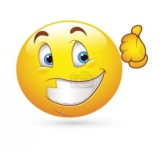 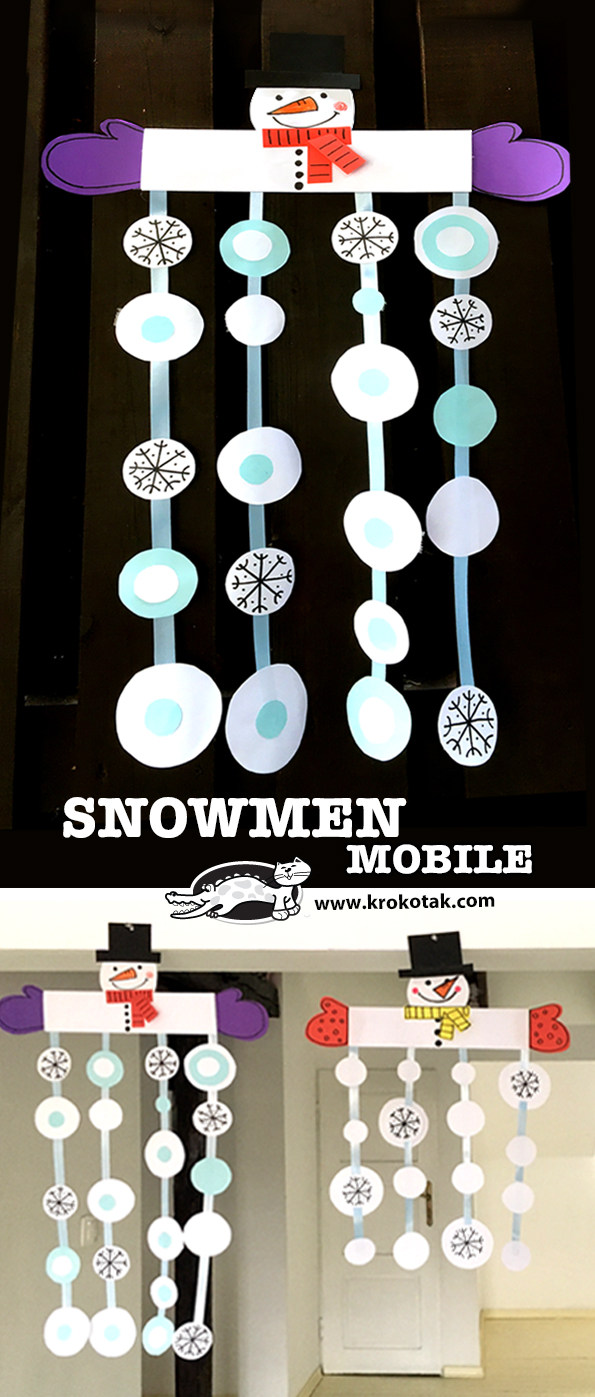 